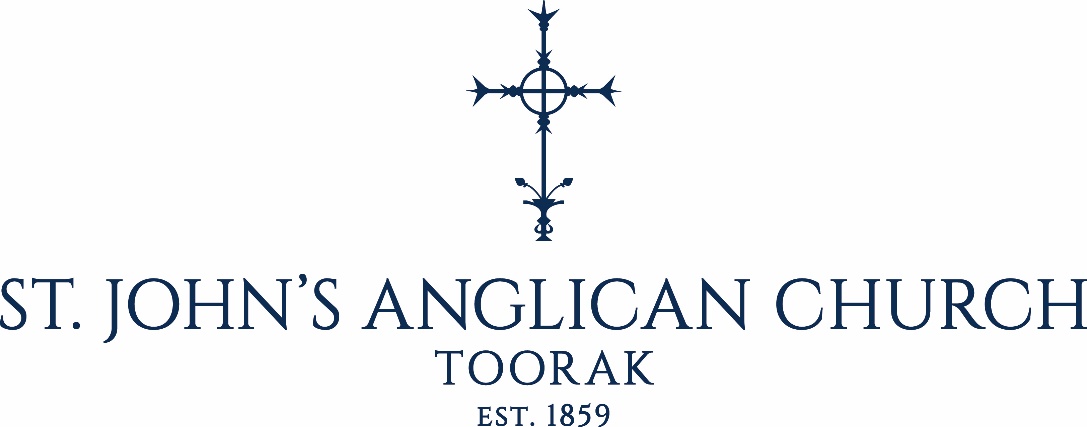 A Service for Marriage
[Outline]The ProcessionalThe Preface[optional Hymn]The Reading(s)The Homily/Address[optional Hymn]The ConsentThe VowsThe Exchange of RingsThe DeclarationSigning of the Marriage CertificatesThe Prayers
The prayers conclude with The Lord’s Prayer
Our Father in heaven,
hallowed be your name,
your kingdom come,
your will be done
on earth as in heaven.
Give us today our daily bread.
Forgive us our sins
as we forgive those who sin against us.
Save us from the time of trial
and deliver us from evil.
For the kingdom, the power and the glory are yours now and for ever.  Amen.OROur Father who art in heaven,
hallowed be thy name,
thy kingdom come,
thy will be done on earth as in heaven.
Give us this day our daily bread.
And forgive us our trespasses
as we forgive those who trespass against us.
And lead us not into temptation, but deliver us from evil.
For thine is the kingdom, the power and the glory for ever and ever.  Amen.The BlessingThe Recessional